РОССИЙСКАЯ ФЕДЕРАЦИЯИвановская область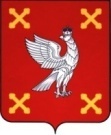 Глава  Шуйского муниципального районаПОСТАНОВЛЕНИЕот 19.06.2017№6г. ШуяО проведении публичных слушаний по вопросу предоставления разрешения на отклонение от предельных параметров разрешенного строительства реконструируемого объекта капитального строительства в границах земельного участка с кадастровым номером 37:20:010510:31В соответствии со ст. 40 Градостроительного Кодекса РФ,Федеральным законом  от 06.10.2003 № 131-ФЗ «Об общих принципах организации местного самоуправления в Российской Федерации», Федеральным законом от 27.07.2010 № 210-ФЗ «Об организации предоставления государственных и муниципальных услуг», Положением о проведении публичных слушаний в Шуйском муниципальном районе, утвержденным Решением Шуйского районного Совета от 25.10.2006 № 63,Уставом Шуйского муниципального района, с учетом п.1 протокола заседания комиссии по землепользованию и застройке Шуйского муниципального района от 14.06.2017 № 18, в целях соблюдения права человека на благоприятные условия жизнедеятельности, прав и законных интересов правообладателей земельных участков и объектов капитального строительства, расположенных  в пределах территориальной зоны, в границах которой расположен указанный земельный участок, на основании заявления Борзова Д.А. от 09.06.2017 № 2209,Глава Шуйского муниципального района постановляет:	1. Провести публичные слушания по вопросу предоставления разрешения на отклонение от предельных параметров разрешенного строительства реконструируемого объекта капитального строительства в границах земельного участка с кадастровым номером 37:20:010510:31,   расположенного по адресу: Ивановская область, Шуйский район, д. Овсянниково, д.7, общей площадью 1 300кв.м,в части уменьшения минимального отступа жилого дома от красной линии улиц с пяти метров до трех метров (территориальная зона Ж-1 – «Зона индивидуальной жилой застройки»). 2. Назначить дату проведения публичных слушаний на 11.07.2017 г. в 14.00 по адресу: Ивановская область, Шуйский район, с. Введенье,                  ул. Мира, д.28 (здание Администрации Введенского сельского поселения).	3. Комиссии по землепользованию и застройке Шуйского муниципального района (далее – Комиссия) организовать проведение публичных слушаний.4. Комиссии обеспечить размещение информации о проведении публичных слушаний по вопросу предоставления разрешения на отклонение от предельных параметров разрешенного строительства реконструируемого объекта капитального строительства в границах земельного участка с кадастровым номером 37:20:010510:31, на официальном сайте Шуйского муниципального района и на сайте Введенскогосельского поселения Шуйского муниципального района.5. Комиссии  обеспечить ознакомление заинтересованных лиц синформацией по вопросу, выносимому на публичные слушания, в здании Администрации Шуйского муниципального района по адресу: Ивановская область, г. Шуя, пл. Ленина, д.7, каб. 19, в рабочее время до дня проведения публичных слушаний.  6. Предложения и замечания по вопросу, выносимому на публичные слушания, направлять в Администрацию Шуйского муниципального района до дня проведения публичных слушаний.Предложения и замечания подаются в письменном виде и должны быть подписаны с указанием фамилии, имени, отчества, места жительства (для физических лиц), юридического и фактического адреса, подписи и расшифровки подписи руководителя, заверенных печатью (для юридических лиц).	7. Борзову Д.А. обеспечить опубликование извещения о проведении публичных слушаний в средствах массовой информации.	8. Контроль за исполнением настоящего постановления возложить на заместителя главы администрации Николаенко В.В.9. Постановление вступает в силу с момента его подписания.Глава Шуйского муниципального района                                 С.А.Бабанов